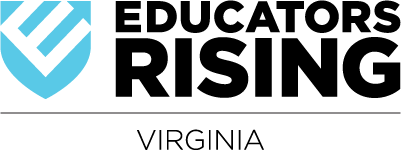 GENERAL COMPETITION INFORMATION - 2023Failure to follow the stated guidelines could result in disqualification of student competing.All students wishing to compete at the Educators Rising Virginia State Conference must complete 3 required steps: Be an Active level paid national member of Educators Rising for the current school year no later than February 15, 2023.  To join as a National Active level member, click here to create your account and then complete the online application and purchase process. Register with their Teacher Leader to attend the Educators Rising Virginia State Leadership Conference. Upload all advance materials no later than February 17, 2023, at 5pm (Eastern).EDUCATORS RISING VIRGINIA GENERAL COMPETITION/CONTEST RULES AND REGULATIONSNOTE:  General rules and regulations apply to all competitive events and are in addition to each event’s specific guidelines. ELIGIBILITYStudents must be a paid Active-level student member of Educators Rising no later than February 15th of the year in which they are competing. Check or credit card payment must be received in the National Office by the stated deadline to be considered an Active-level member.Students may only compete in one individual and one team event. Competitions/contests which are marked as individual or dual will be considered individual events for this purpose. For contests: Teacher Leaders may enter up to two entries (individual or dual) per school in each event per division. Dual means two students participating. For dual entries consisting of students of varying grade levels, the entry will be placed in the division for the grade level of the most senior member.For competitions: Teacher Leaders may enter up to two students per school in each individual event per division and one team for team events per division.All team events must have at least two students (and no more than four) per school to qualify. For teams consisting of students of varying grade levels, the team will be placed in the division for the grade level of the most senior member.Virginia students must first qualify in that given event at their state conference before competing in that event at the Educators Rising National Conference. The top two places in each competition for each division offered by Virginia will be eligible to compete at the Educators Rising National Conference; for contests, the top two entries scoring 97-100 will be eligible to advance to nationals; no other entrants from states that offer the competition/contests at the state level will be eligible for those state-level-offered competitions/and contests.For nationals, schools are permitted to replace up to fifty percent of the original team members that qualified at the state level. COMPETITION ENTRIESAll submitted materials must reflect original work from the 2022-2023 school year. Material that may have been created or submitted in previous years is ineligible. In order to be scheduled to compete in a state competition, all competitor registrations and national dues must be submitted by February 15, 2023.All required pre-submission materials must be submitted online by February 17, 2023, at 5pm (Eastern).Please consult the Educators Rising Virginia Artifact Submission Expectations beginning on page 7 of this document to identify what materials are required for submission prior to the competition. Failure to submit required materials by the submission deadline will result in disqualification.Students who have won state-level competitions must also submit their entries on the national website by the deadline to compete at the national conference. Your state does not do this for you.All video files that are submitted in .mp4 format. Videos will not be accepted by mail.  All competitors should also bring a copy of the video file on a USB drive to the conference. Educators Rising competitions comply with FERPA regarding student privacy and video security. Competitors are responsible for ensuring that their competition videos comply with local and state requirements regarding student privacy.Except when explicitly specified, the Internet may not be used during a competition presentation at the Educators Rising National Conference. All relevant files and resources should be brought to the competition site on a USB drive. All Prezi files should be downloaded to the USB drive. Internet access may not be available during the competition. Students should bring their own pointing device if needed. LEVELS OF COMPETITION • 	The breakdown of grades noted below is used to designate levels for competition entries. Not all competitions are open to all divisions. Middle School level — Grades 7, 8 High School Junior Varsity level — Grades 9, 10High School Varsity level — Grades 11, 12 Collegiate level competitions are not offered in Virginia.Teams consisting of students from varying grade levels will be placed in the division for the grade level of the most senior member. If there are not at least three competitors registered for a competition/contest in a division, the competitors will be moved to the next highest division. For Competitions:  First place finishers will receive a plaque; second and third place finishers will receive certificates.  The top three winners will be recognized at the Awards Ceremony. For Contests:  Ribbons will be awarded to the top three scores in each category in each division.CONFERENCE REGISTRATION, ATTENDANCE, AND PARTICIPATION IN EVENTS All competitors must attend the Educators Rising Virginia State Leadership Conference and plan to arrive no later than 8:45 a.m. on the day of the conference. Competitors must report to their assigned areas on time. Failure to report at their scheduled time can result in disqualificationCompetition schedules will be shared with registered Teacher leaders the week prior to the conference.  Competitors should plan to be available for competitions from opening day through the awards ceremony.Competitors are expected to dress in business-casual attire. (See the section Competition Dress Code for details on what is acceptable.) Points will be deducted from the entrant’s score for failure to follow the stated dress code. Spectators are only permitted in the competitions marked “Open to Spectators.” This includes parents, chaperones, teacher leaders, and other attendees. Spectators may not coach or offer any verbal or nonverbal assistance to a contestant during that contestant’s assigned time slot with the judges. A breach of this guideline may result in the disqualification of the contestant. Teacher Leaders, Chaperones, and Parents are prohibited from approaching judges to discuss scoring or feedback. All questions or concerns should be brought to the attention of the state advisor. COMPETITION DRESS CODEAll competitors are expected to dress in business-casual attire when competing. Refer to the guidelines below for a detailed explanation of what is and is not permissible as “business casual.”Slacks, Pants, and Suit PantsSlacks that are similar to Dockers and other makers of cotton or synthetic material pants, wool pants, flannel pants, dressy capris, and nice-looking dress synthetic pants are acceptable. Inappropriate slacks or pants include jeans, sweatpants, exercise pants, Bermuda shorts, short shorts, shorts, bib overalls, leggings, and any spandex or other form-fitting pants such as those in which people wear for biking. Skirts, Dresses, and Skirted Suits Casual dresses and skirts, and skirts that are split at or below the knee are acceptable. Dress and skirt length should be at a length at which you can sit comfortably in public. Mini-skirts, skorts, sun dresses, beach dresses, and spaghetti-strap dresses are inappropriate. Shirts, Tops, Blouses, and JacketsCasual shirts, dress shirts, sweaters, tops, and polo shirts are acceptable. Educators Rising polo shirts are encouraged. Inappropriate attire includes tank tops; midriff tops; shirts with potentially offensive words, terms, logos, pictures, cartoons, or slogans; halter tops; tops with bare shoulders; sweatshirts, and t-shirts unless worn under another blouse, shirt, jacket, or dress.Shoes and FootwearConservative athletic or walking shoes, loafers, clogs, sneakers, boots, flats, dress heels, and leather deck-type shoes are acceptable. Flashy athletic shoes, thongs, flip-flops, and slippers are not acceptable.Hats and Head CoveringsHats are not appropriate inside of the building. Head coverings that are required for religious purposes or to honor cultural tradition are allowed. CITATIONS, REFERENCES, AND COPYRIGHTED MATERIALAll ideas, text, images, and sound from other sources used for the competition must be cited in competition submissions.Competitors are strongly discouraged from using copyrighted material in their competition entries. If copyrighted material is used, written permissions must be obtained for the rights to display and present media-related materials at the Educators Rising National Conference and to post media-related materials on the Educators Rising website. All permissions obtained to use copyrighted material must be included with entry submission. (Note: This requirement applies to music used in videos, graphics taken from the internet, and other media-related materials. It does not apply to artifacts collected for a project.)Plagiarism is strictly prohibited in all documents submitted. Judges can disqualify students competing if it is determined that any part of their documents have been plagiarizedELECTRONIC DEVICESRecording devices are not allowed in competitive events. All electronic devices—including but not limited to, cell phones, iPads/tablets, electronic readers, smart watches, etc.—must be turned off unless otherwise noted in specific event regulations.No electronic communication devices of any kind are permitted during competition.STUDENT RESPONSIBILITIES FOR COMPETITIONSStudents who participate in any Educators Rising Virginia competitive event are responsible for knowing all updates, changes, and clarifications related to that event. Students and advisors must routinely check the Educators Rising Membership Portal for updated information.  Educators Rising Virginia follows national Educators Rising competitive event and contest guidelines. Entrants grant Educators Rising Virginia the right to use and publish the submission in print, online, or in any media without compensation.Entrants grant Educators Rising Virginia the right to post photos of students for promotional purposes on the Educators Rising Virginia website and social media sites.Educators Rising Virginia
Artifact Submission ExpectationsEducators Rising Virginia
Artifact Submission ExpectationsEducators Rising Virginia
Artifact Submission Expectations2023 Live Events2023 Live Events2023 Live EventsContest/ Competitive EventArticles to be Submitted no later than February 17, 2023 at 5pmItems brought to Live Competition Event
March 4, 2023Children's Literature - K-3Digital capture of the bookOriginal bookCompleted statement of originalityChildren's Literature - Pre-KDigital capture of the bookOriginal bookCompleted statement of originalityChildren's Literature - SpanishDigital capture of the bookOriginal bookCompleted statement of originalityEducators Rising Leadership AwardEssayArtifactsArtifacts (documents or pictures)Ethical DilemmaN/AUse of AV materials (ex. An original PowerPoint or Prezi presentation, short video, etc.) is permitted but entirely optionalExploring Education Administration CareersProfessional's Verification FormSlide deck on a USBInterview FormSlide DeckExploring Non-Core Subject Teaching CareersProfessional's Verification FormSlide deck on a USBInterview FormSlide DeckExploring Support Services CareersProfessional's Verification FormSlide deck on a USBInterview FormSlide DeckImpromptu SpeakingN/AN/AInside Our Schools PresentationVideo file (mp4 format) or a link to a YouTube videoCopy of the video on a USBEducators Rising VirginiaArtifact Submission ExpectationsEducators Rising VirginiaArtifact Submission ExpectationsEducators Rising VirginiaArtifact Submission Expectations2023 Live Events2023 Live Events2023 Live EventsContest/ Competitive EventArticles to be Submitted no later than February 17, 2023 at 5pmItems brought to Live Competition EventInteractive Bulletin Board - Elementary SchoolN/ADisplay boardSummary SheetInteractive Bulletin Board - Middle/High SchoolN/ADisplay boardSummary SheetJob InterviewResumeResumeCover LetterCover LetterLesson Planning & Delivery - ArtsWritten lesson planCopy of the video on a USBVideo file (mp4 format) or a link to a YouTube videoLesson Planning & Delivery - Career and Technical EducationWritten lesson planCopy of the video on a USBVideo file (mp4 format) or a link to a YouTube videoLesson Planning & Delivery - HumanitiesWritten lesson planCopy of the video on a USBVideo file (mp4 format) or a link to a YouTube videoLesson Planning & Delivery - STEMWritten lesson planCopy of the video on a USBVideo file (mp4 format) or a link to a YouTube videoProject Visualize - Service ProjectN/ADisplay BoardResearching Learning ChallengesPosition paperSlide deck on a USBSlide DeckTeacher Created MaterialsTeacher created materialsSummary SheetEducators Rising VirginiaArtifact Submission ExpectationsEducators Rising VirginiaArtifact Submission ExpectationsEducators Rising VirginiaArtifact Submission Expectations2023 Virtual Events2023 Virtual Events2023 Virtual EventsContest/ Competitive EventArticles to be Submitted no later than February 17, 2023 at 5 p.m. (Eastern)Virtual Event Scoring
February 20-28, 2023Creative Lecture (TED Talk)Video file (mp4 format) or a link to a YouTube videoVirtual Event Scoring will take place between February 20, 2023 and February 28, 2023Educators Rising MomentVideo file (mp4 format) or a link to a YouTube videoVirtual Event Scoring will take place between February 20, 2023 and February 28, 2023Public SpeakingVideo file (mp4 format) or a link to a YouTube videoVirtual Event Scoring will take place between February 20, 2023 and February 28, 2023Copy of the speech